ПАВЛОГРАДСЬКА МІСЬКА РАДАВИКОНАВЧИЙ КОМІТЕТР О З П О Р Я Д Ж Е Н Н ЯМІСЬКОГО   ГОЛОВИ┌                                                       ┐Про створення робочої групи	Згідно з  п. 19, 20 ч.4, ст. 42  Закону України «Про місцеве самоврядування в Україні», з метою підвищення ефективності роботи по виконанню судових рішень про стягнення заборгованості за жилого-комунальні послуги: Створити робочу групу з координації роботи по виконанню судових рішень про стягнення заборгованості за жилого-комунальні послуги та затвердити її склад (додається).Робочій групі проаналізувати роботу щодо виконання рішень суду про стягнення заборгованості за житлово-комунальні послуги.Організувати роботу комунальних підприємств по стягненню заборгованості за житлово-комунальні послуги.Контроль за виконанням даного розпорядження залишаю за собою.Міський голова								А.О.ВершинаЗАТВЕРДЖЕНОРозпорядження міського голови21.04.2016  № 134 - рСКЛАДробочої групи з координації роботи по виконанню судових рішень про стягнення заборгованості за жилого-комунальні послугиМовчан                                перший заступник міського головиВіталій СергійовичАматов			       секретар міської радиЄвгеній Вадимович Куш                                       начальник управління комунального господарстваМикола Олександрович       та будівництва Павлоградської міської радиМіхненко                               головний спеціаліст-юрист Управління комунальногоВіталій Вікторович             господарства та будівництва Павлоградської                                                міської радиЯлиннийначальник юридичного відділуПавлоградськоїОлег Іванович 		міської радиВовк 			директор КП «Павлоградтеплоенерго»Микола Вікторович	Карпец			директор КП «Павлоградводоканал»Олександр СтепановичСнаткін			       директор КП «Затишне місто»Олександр Іванович	Попович		                 директор КП «Павлограджитлосервіс»Володимир Іванович	Кравченко                             директор ПП «КП-1Оксана Федорівна                (за згодою)Палун                                     начальник відділу державної виконавчої службиВіктор Олексійович             Павлоградського МРУЮ (за згодою)Начальник юридичного відділу					О.І.Ялинний21.04.2016м.Павлоград№  134 - р 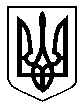 